	VGH 8425698 July 2012Patient InformationPatient Name:__________________________________MHSC:______________PHIN:_____________________Date of Birth: _______________ Age: ___________Gender:     Male    FemaleAddress: ______________________________          _____________________________          _____________________________Phone No. Home  :________________________Alt. No :_______________________________Patient InformationPatient Name:__________________________________MHSC:______________PHIN:_____________________Date of Birth: _______________ Age: ___________Gender:     Male    FemaleAddress: ______________________________          _____________________________          _____________________________Phone No. Home  :________________________Alt. No :_______________________________Physician Information (please use stamp)Physician's Name: _______________________Physicians Signature:_____________________Date:________________Copy Report to (please print):  _______________Physician Information (please use stamp)Physician's Name: _______________________Physicians Signature:_____________________Date:________________Copy Report to (please print):  _______________Physician Information (please use stamp)Physician's Name: _______________________Physicians Signature:_____________________Date:________________Copy Report to (please print):  _______________Clinical InformationWeight: ______Kg            Height: _______cm            BMI: ______Clinical InformationWeight: ______Kg            Height: _______cm            BMI: ______Clinical InformationWeight: ______Kg            Height: _______cm            BMI: ______Clinical InformationWeight: ______Kg            Height: _______cm            BMI: ______Clinical InformationWeight: ______Kg            Height: _______cm            BMI: ______Health History:Hypertension ____________________Coronary Artery Disease ________________Diabetes Mellitus ______________________Dyslipidemia _________________________Sleep ApneaChronic Pain _________________________Osteoarthritis ________________________Skin Conditions (specify):_______________Mental Health Concerns(specify):____________________________Respiratory Disease ___________________GI(GERD, Crohn’s, Colitis)_______________Renal Disease:    Yes   No         Dialysis  Yes   No Yes   No Yes   No Yes   No Yes   No Yes   No Yes   No Yes   No Yes   No Yes   No Yes   No Yes   NoAdditional past medical history (including surgeries, especially abdominal surgeries): _____________________________________ _____________________________________ _____________________________________Is this patient on anticoagulation Yes    NoIf yes, medication? _________________________List of Medications: _____________________________________ _____________________________________ _____________________________________ _____________________________________Additional past medical history (including surgeries, especially abdominal surgeries): _____________________________________ _____________________________________ _____________________________________Is this patient on anticoagulation Yes    NoIf yes, medication? _________________________List of Medications: _____________________________________ _____________________________________ _____________________________________ _____________________________________Additional past medical history (including surgeries, especially abdominal surgeries): _____________________________________ _____________________________________ _____________________________________Is this patient on anticoagulation Yes    NoIf yes, medication? _________________________List of Medications: _____________________________________ _____________________________________ _____________________________________ _____________________________________Questions to be completed by a physician or a nurse practitioner: Does the patient currently:1. Smoke?   (this includes all inhalants and E cigarettes)    Quit date ___________________   2. Have alcohol and or substance abuse/dependency?3. Have a significant psychiatric illness?4. Made Recent attempts at weight loss within the     past 5 years?  Type/Activity:______________________________________________________________________________5. Has the patient had Bariatric (weight loss) surgery (liposuction) or upper G.I surgery?6. Is the patient ambulatory and able to perform ADL's?7. This patient is cleared to perform moderate activity (i.e. brisk walking)Questions to be completed by a physician or a nurse practitioner: Does the patient currently:1. Smoke?   (this includes all inhalants and E cigarettes)    Quit date ___________________   2. Have alcohol and or substance abuse/dependency?3. Have a significant psychiatric illness?4. Made Recent attempts at weight loss within the     past 5 years?  Type/Activity:______________________________________________________________________________5. Has the patient had Bariatric (weight loss) surgery (liposuction) or upper G.I surgery?6. Is the patient ambulatory and able to perform ADL's?7. This patient is cleared to perform moderate activity (i.e. brisk walking) No  No  No  No  No     No  No  Yes   Not eligible until abstinent for 6 months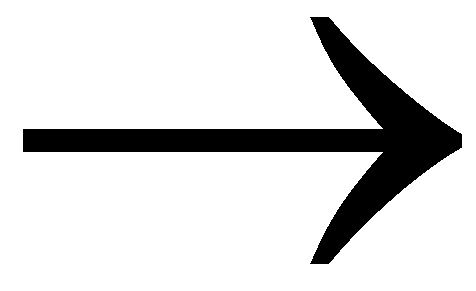  Yes            Treated   Untreated  not eligible Yes   Treated   Untreated  not eligible   Yes     If No –Patient is not eligible Yes   Procedure:_____________________ Date:___________ Send copy of operative report Yes                      If No –Not eligible Yes                      Restrictions: __________________ Yes   Not eligible until abstinent for 6 months Yes            Treated   Untreated  not eligible Yes   Treated   Untreated  not eligible   Yes     If No –Patient is not eligible Yes   Procedure:_____________________ Date:___________ Send copy of operative report Yes                      If No –Not eligible Yes                      Restrictions: __________________Questions to be completed by a physician or a nurse practitioner: Does the patient currently:1. Smoke?   (this includes all inhalants and E cigarettes)    Quit date ___________________   2. Have alcohol and or substance abuse/dependency?3. Have a significant psychiatric illness?4. Made Recent attempts at weight loss within the     past 5 years?  Type/Activity:______________________________________________________________________________5. Has the patient had Bariatric (weight loss) surgery (liposuction) or upper G.I surgery?6. Is the patient ambulatory and able to perform ADL's?7. This patient is cleared to perform moderate activity (i.e. brisk walking)Questions to be completed by a physician or a nurse practitioner: Does the patient currently:1. Smoke?   (this includes all inhalants and E cigarettes)    Quit date ___________________   2. Have alcohol and or substance abuse/dependency?3. Have a significant psychiatric illness?4. Made Recent attempts at weight loss within the     past 5 years?  Type/Activity:______________________________________________________________________________5. Has the patient had Bariatric (weight loss) surgery (liposuction) or upper G.I surgery?6. Is the patient ambulatory and able to perform ADL's?7. This patient is cleared to perform moderate activity (i.e. brisk walking)___________________________________________________________________________________________________________________________For Centre for Metabolic and Bariatric Surgery Date Received: (office use only)Referring Physician Notified by:  Phone     Message    Mail  Date:_____________Patient Notified by:   Phone    Message    Mail   Date:_____________ EOSS (Edmonton Obesity Staging System Check stage that applies to patient) Stage 1    Stage 2    Stage 3    Stage 4For Centre for Metabolic and Bariatric Surgery Date Received: (office use only)Referring Physician Notified by:  Phone     Message    Mail  Date:_____________Patient Notified by:   Phone    Message    Mail   Date:_____________ EOSS (Edmonton Obesity Staging System Check stage that applies to patient) Stage 1    Stage 2    Stage 3    Stage 4For Centre for Metabolic and Bariatric Surgery Date Received: (office use only)Referring Physician Notified by:  Phone     Message    Mail  Date:_____________Patient Notified by:   Phone    Message    Mail   Date:_____________ EOSS (Edmonton Obesity Staging System Check stage that applies to patient) Stage 1    Stage 2    Stage 3    Stage 4For Centre for Metabolic and Bariatric Surgery Date Received: (office use only)Referring Physician Notified by:  Phone     Message    Mail  Date:_____________Patient Notified by:   Phone    Message    Mail   Date:_____________ EOSS (Edmonton Obesity Staging System Check stage that applies to patient) Stage 1    Stage 2    Stage 3    Stage 4Date Received: